Консультация для родителей: «Как улучшить память ребенка»
 	Уважаемые родители! Вопросом, как улучшить память своего ребенка, рано или поздно задается каждый из нас. Чаще всего такой момент наступает, когда малыш отправляется в школу, и на него сваливается разом огромное количество информации. Однако существуют несложные способы, при помощи которых вы не только сможете улучшить память своего ребенка, но, возможно, и сами избавитесь от забывчивости.Стоит помнить, что плохая память у детей бывает очень редко, чаще всего она просто недостаточно развита, а с этой проблемой справиться не так уж и сложно.Способ 1. Спрашивайте, как прошел день ребенкаКаждый вечер просите своего малыша рассказать, как прошел его день. Со всеми мельчайшими подробностями. Задавайте побольше уточняющих вопросов: «А что делала твоя подружка Оля, когда ты играла в доктора?», «Какого цвета на ней было платье?» и т.д. Это отличная тренировка памяти. Такие монологи помогут вашему ребенку научиться выстраивать хронологию событий, анализировать их. Сначала рассказ ребенка будет сбивчивым, но со временем его речь станет более связной, он будет вспоминать все больше подробностей и мелких деталей. Способ 2. Читайте с ребенком книгиПостарайтесь привлечь ребенка к чтению каких-либо интересных и запоминающихся сказок или стихов, пробуйте вместе учить небольшие четверостишия наизусть. Это самым благотворным образом скажется на словарном запасе вашего малыша. Пусть книга станет хорошим другом для ребенка. Даже если ребенок не очень хочет, пусть для него обязательным правилом будет чтение нескольких страниц в день какой-нибудь книги. И обязательно просите его пересказать прочитанное и высказать свое отношение.Способ 3. Играйте с ребенком в словаНазывайте ребенку 10 слов и просите его повторить их. Можно выбирать слова одной определенной тематики (фрукты и овощи, еда, игрушки, деревья, цветы, какие предметы есть в комнате и т.д.). Все слова, которые ребенок не назвал, ему обязательно нужно напомнить. Считается, что, если малыш 6-7 лет может повторить 5 слов из 10, у него хорошая кратковременная память, а если он называет 7-8 – его долговременная память тоже прекрасно развита.Для развития зрительной памяти можно выкладывать перед ребенком картинки (например, 7-10 штук) и просить запомнить их. Затем можно убрать одну или две и спросить, чего не хватает, либо перемешать все картинки местами и попросить малыша выложить их в изначальном порядке. Со временем количество картинок можно увеличивать.С детьми постарше можно играть в эту игру немного по-другому. Положите перед ними фотографию или картинку со множеством деталей. Пусть ребенок рассматривает ее в течение 15-20 секунд, стараясь запомнить, как можно больше подробностей. Затем уберите изображение и попросите его написать на листе бумаги список всего, что он запомнил.Способ 4. Тренируйте внимательность ребенкаУпражнения «Найди отличия», «Небылицы», «Найди такую же картинку», «Подбери заплатку», «Сложи картинку» (пазлы, мозаики) и т.д - эти упражнения не только очень увлекательны и интересны, но и отлично тренируют внимательность, воображение, а в связке с ними - и память.Способ 5. Научите ребенка методу ассоциацийНаучите ребёнка создавать ассоциативные ряды. Играйте с ним в ассоциации. Пусть пробует запомнить слова, не связанные между собой логически. Для этого надо создать в воображении образ - между запоминаемым словом и чем-то очень знакомым и понятным ему. Спросите у малыша, с чем у него ассоциируется то или иное слово или вместе придумайте. Ассоциации могут быть привычными или смешными, знакомыми каждому или понятными только вам и малышу.Способ 6. Изучайте с малышом иностранный языкЭто прекрасная тренировка для памяти, как и любой новый навык, например, игра на музыкальном инструменте или даже обучение танцам. 3-5 новых простых иностранных слов в день или пара простых фраз – запомнить их не отнимет много времени, зато это очень полезно и в будущем этот навык ребенку точно пригодится. И обязательно повторяйте выученное накануне на следующий день. Советы:- Составьте правильный рацион питания с такими продуктами, в которых содержатся вещества, необходимые для улучшения мозговой деятельности, а значит, и для улучшения памяти. - Подружите ребенка со спортом. Казалось бы, где связь с памятью? Однако любые физические нагрузки, особенно на свежем воздухе, стимулируют кровоток и способствуют лучшему кровоснабжению головного мозга, что, в свою очередь благоприятно сказывается и на памяти. - Не пренебрегайте прогулками с малышом, чаще проветривайте его комнату, особенно перед сном.- Не перегружайте ребенка занятиями, заданиями, играми, не принуждайте насильно. Это не только не принесёт пользы, но и может породить у ребенка негативное отношение к занятиям. В заключение хочется сказать: не жалейте время на игры с детьми. Ведь игры помогают ребятам развиваться, а значит это не пустая трата времени. Помните, что для детей важно знать свои успехи! Обращайте внимание ребенка на то, что ему удалось запомнить, а что еще не удалось. Таким путем ребенок привыкает к самоконтролю, а это важно для дальнейшего обучения.Успехов вам, уважаемые родители,в воспитании и развитии вашего ребенка!Примерные занятия и упражнения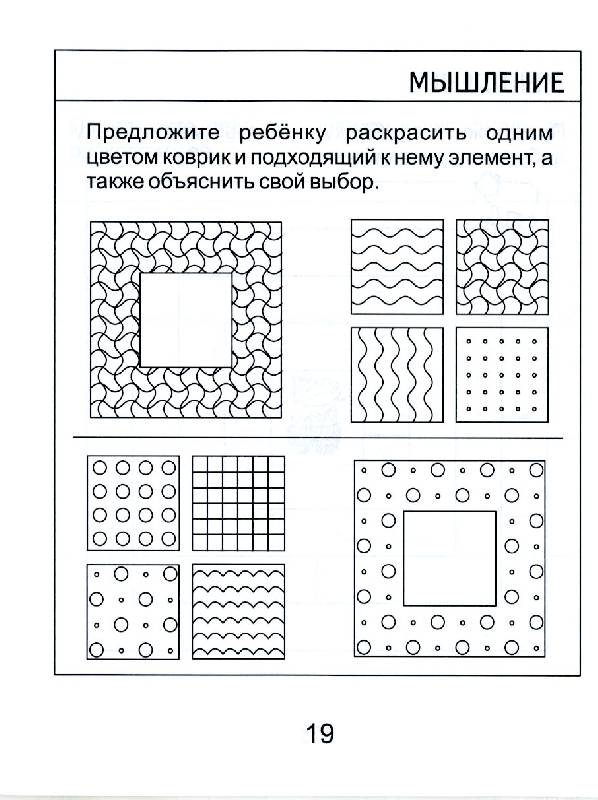 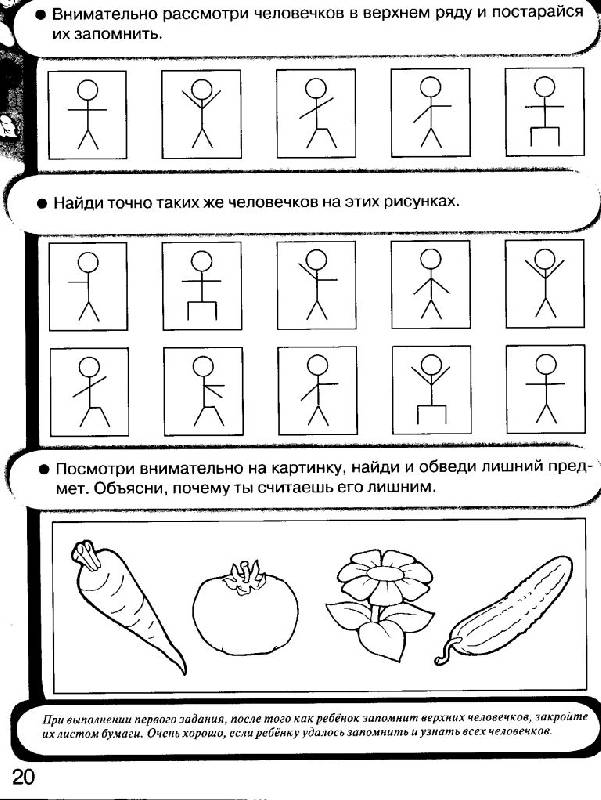 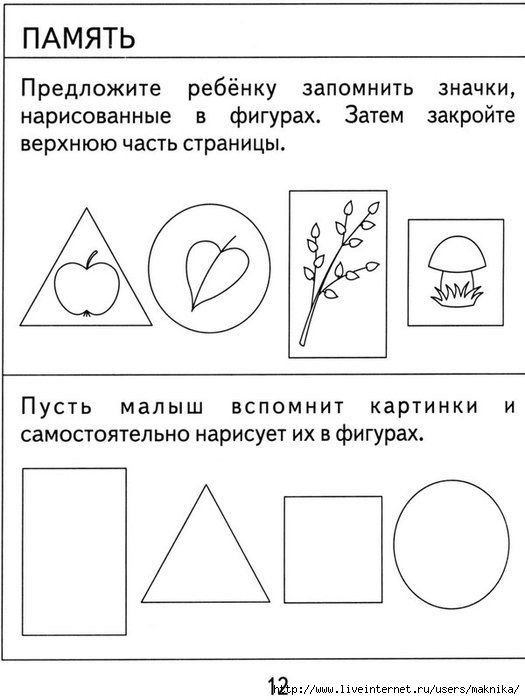 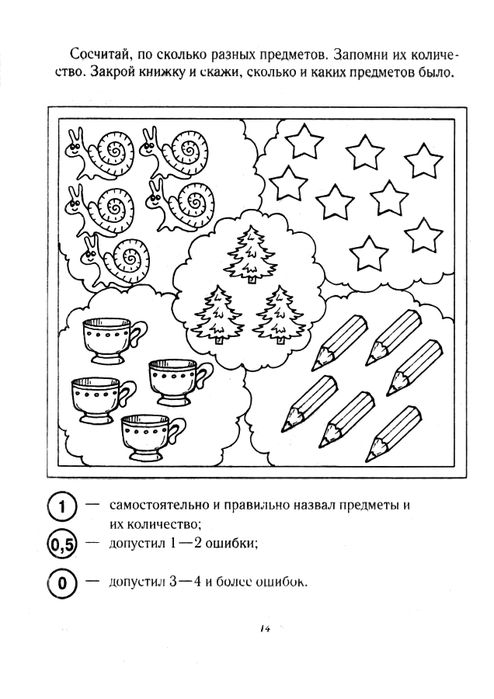 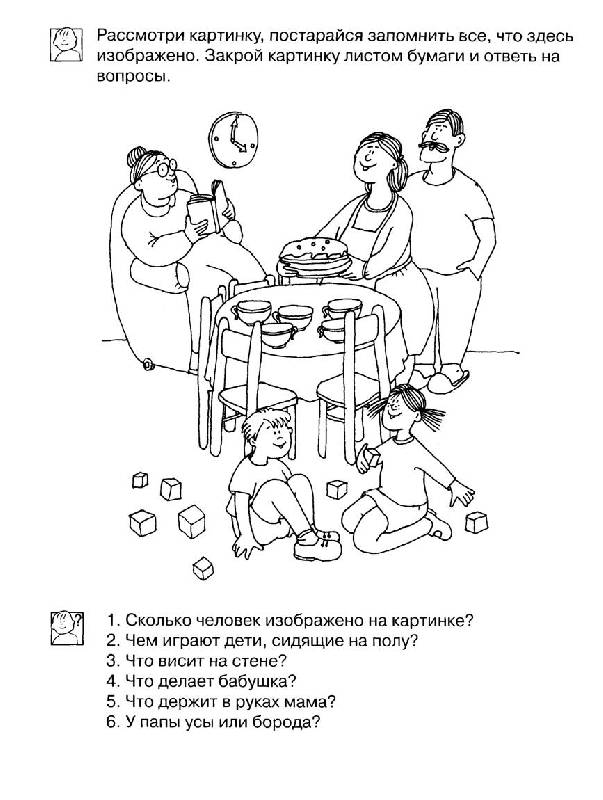 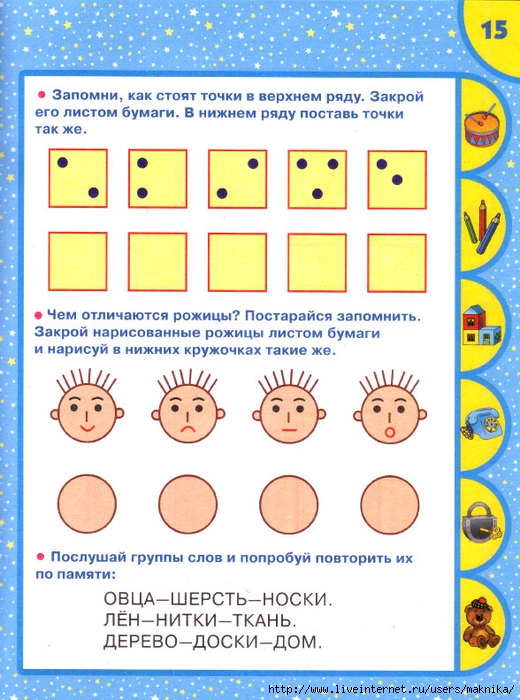 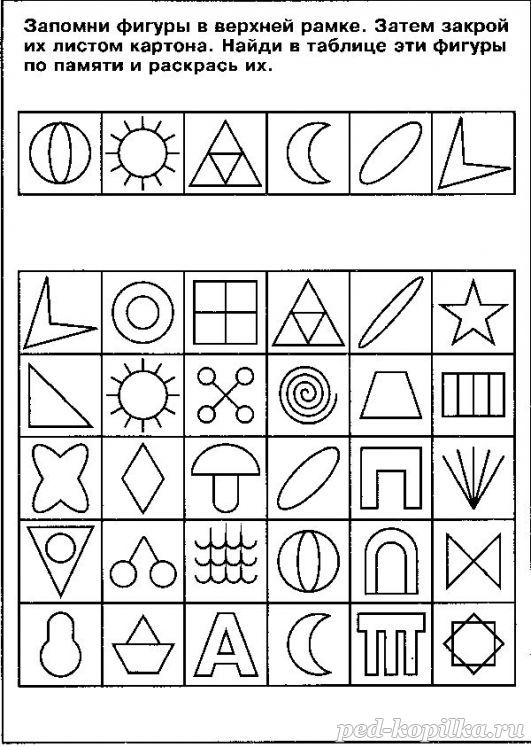 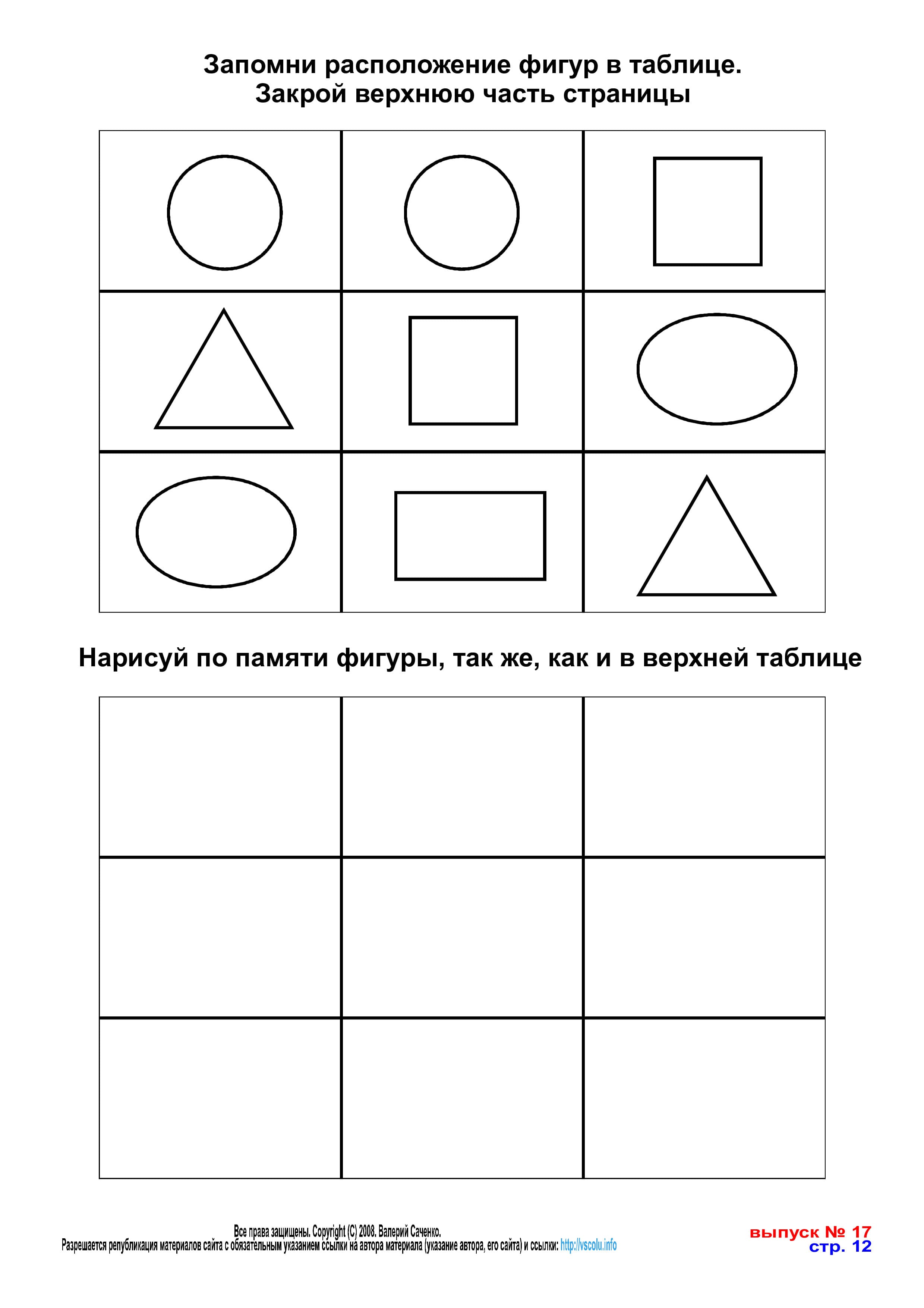 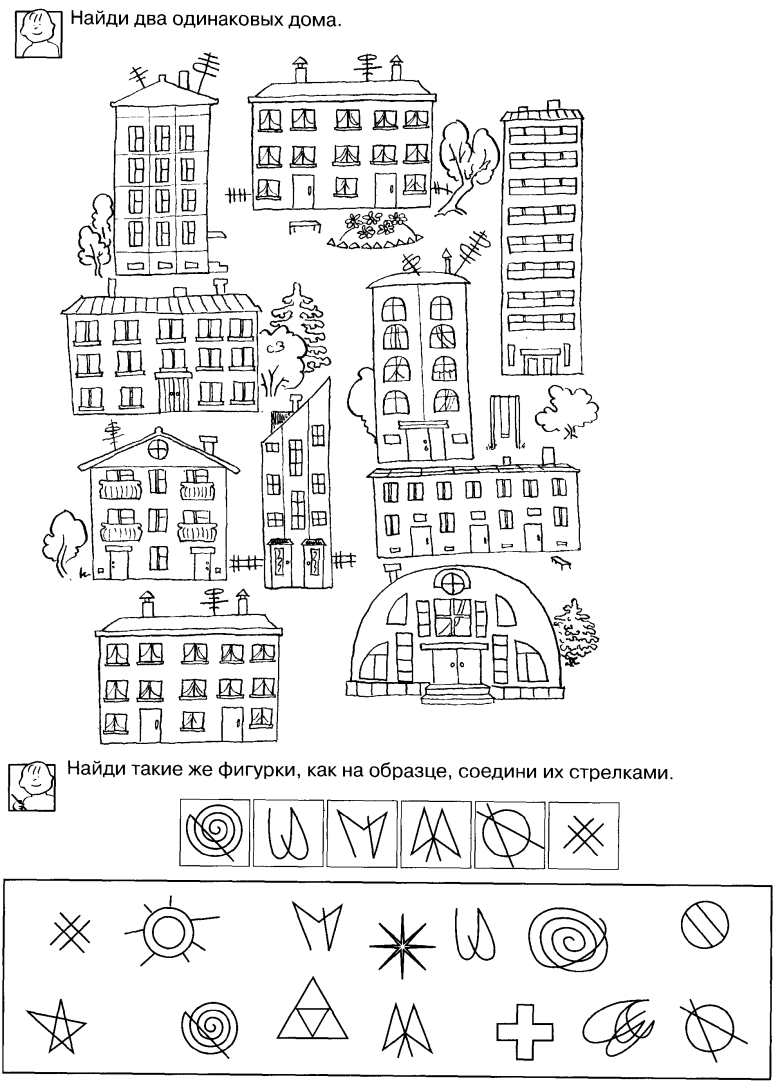 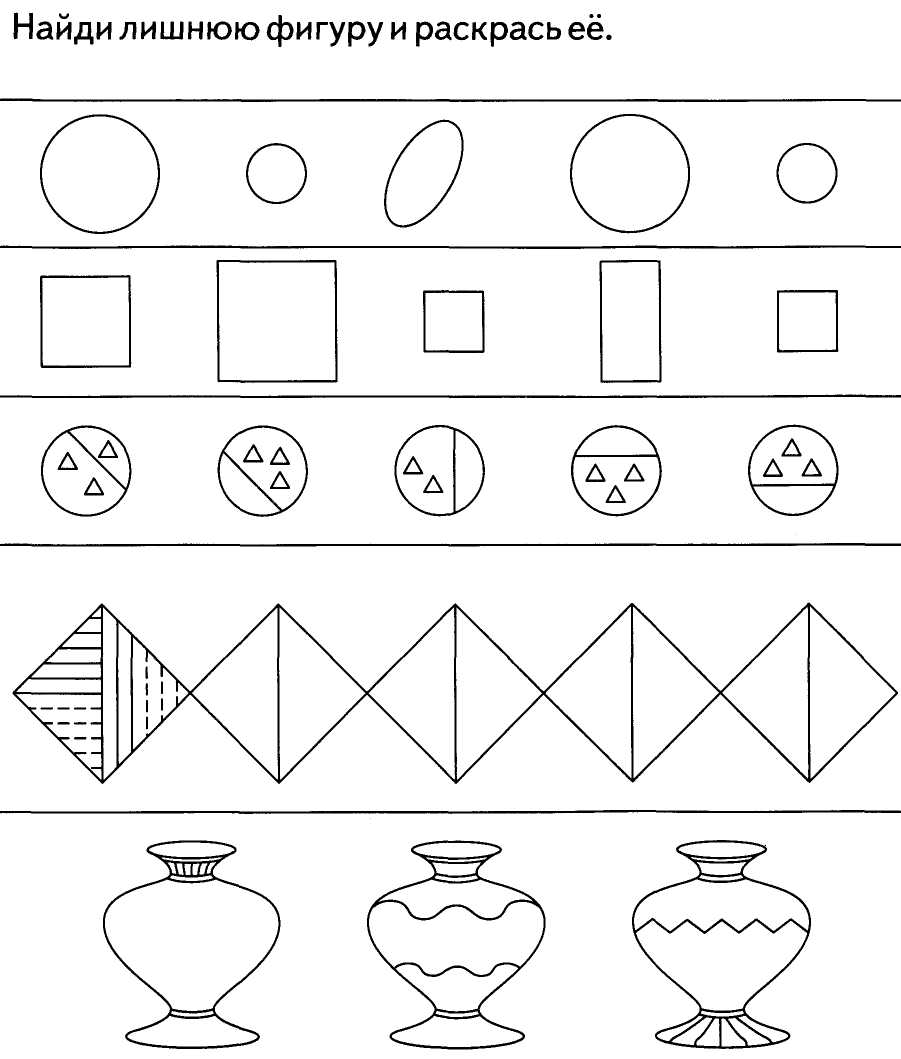 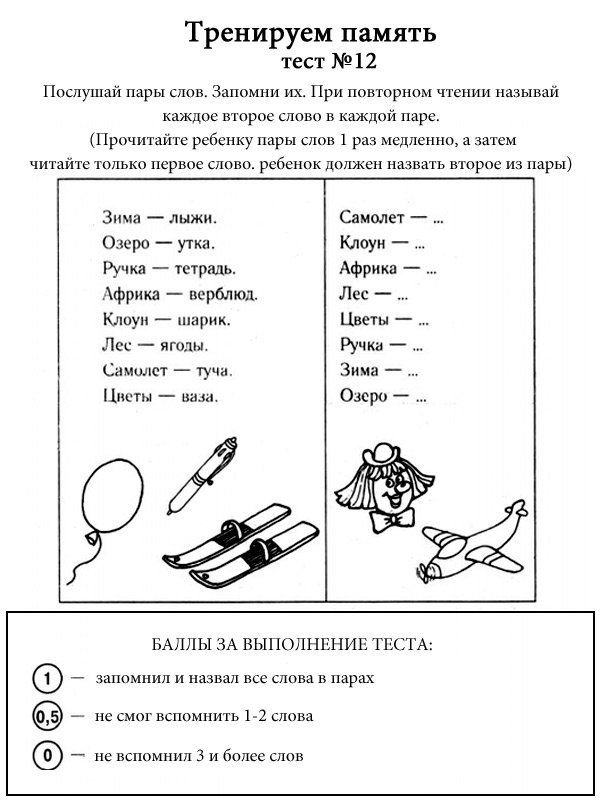 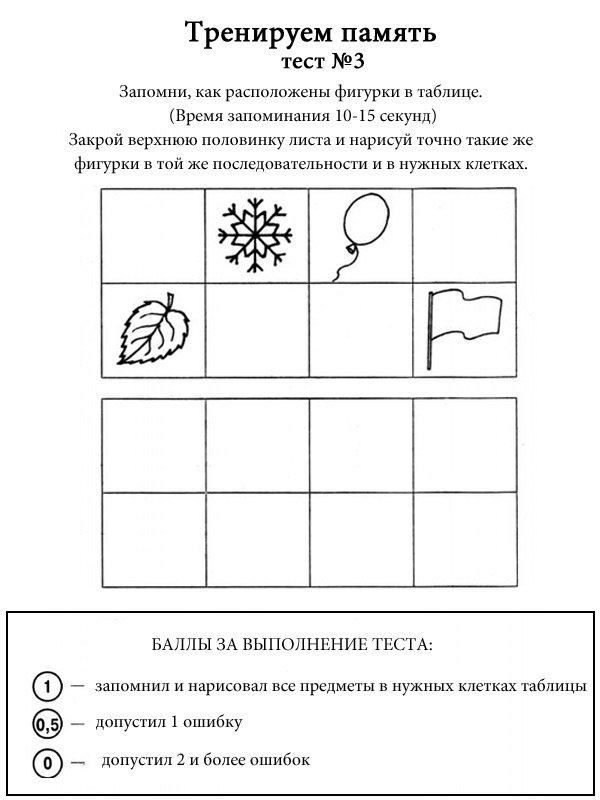 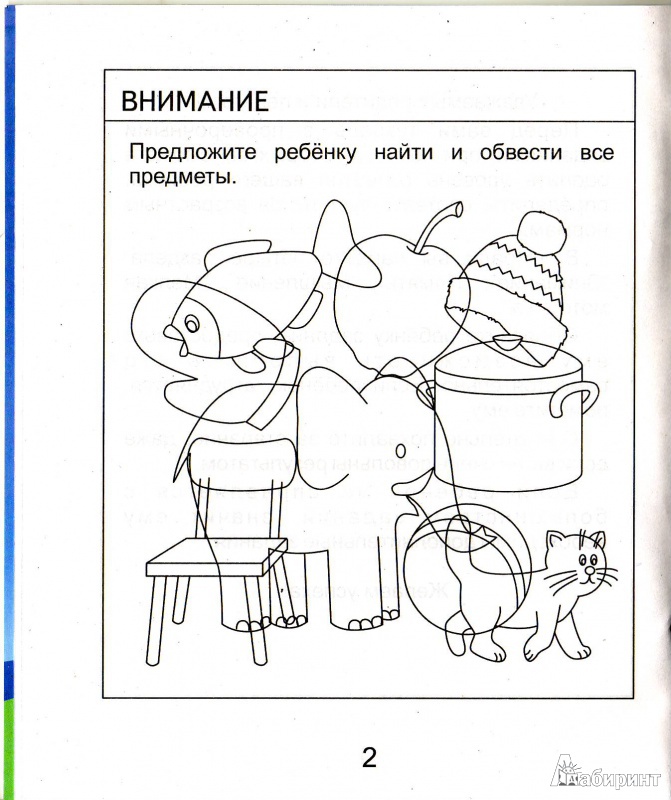 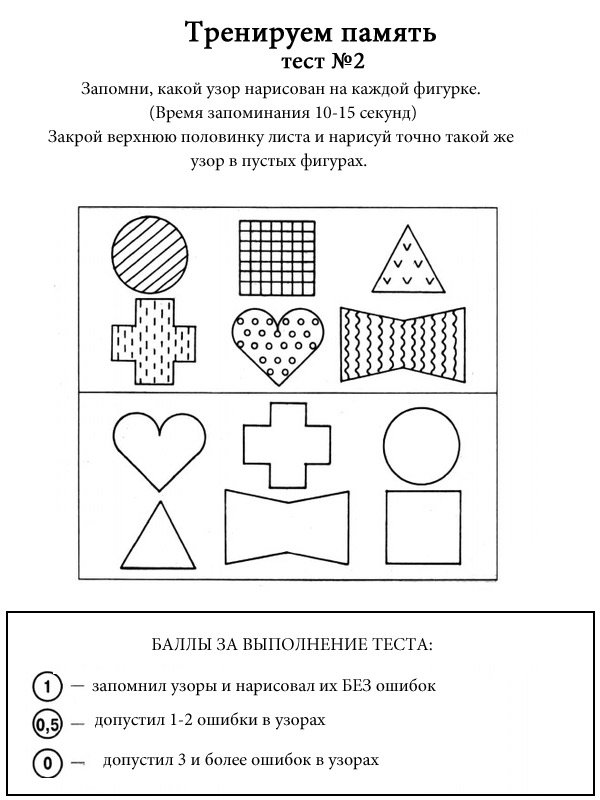 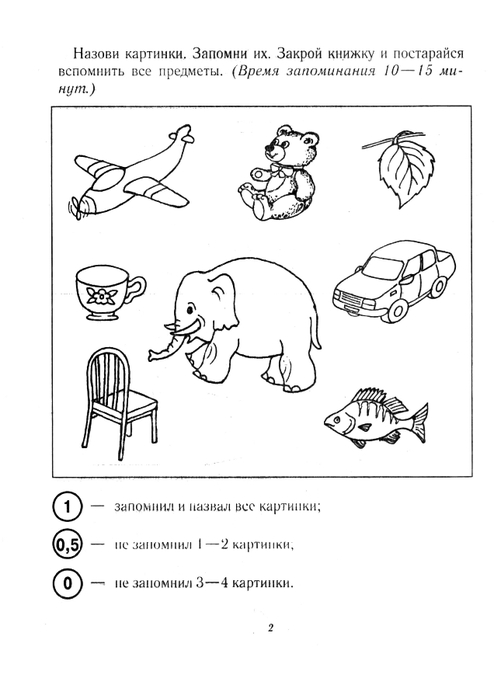 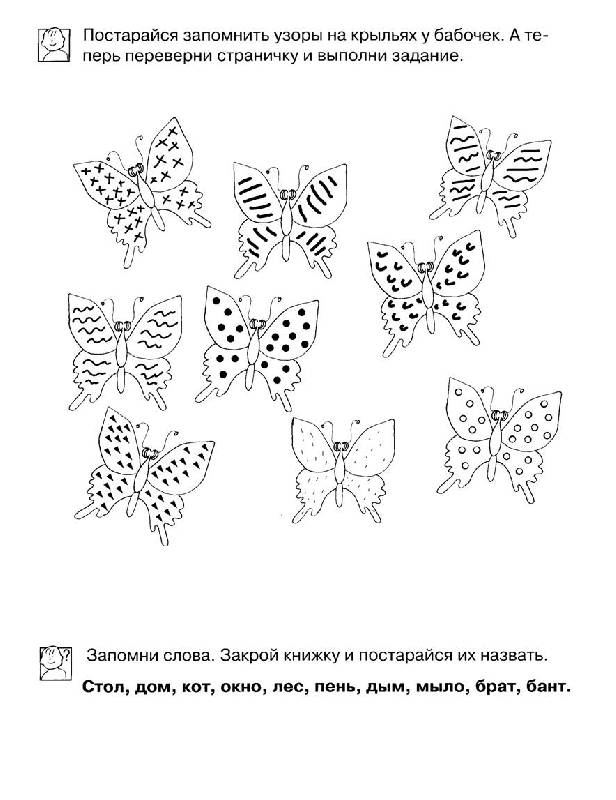 